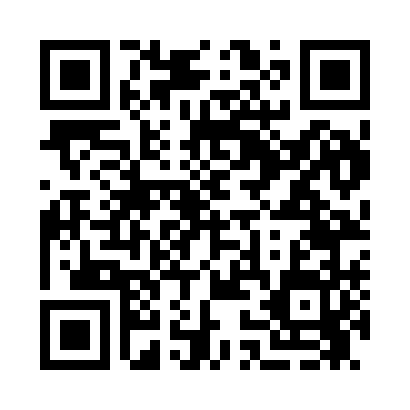 Prayer times for Braucher, West Virginia, USAMon 1 Jul 2024 - Wed 31 Jul 2024High Latitude Method: Angle Based RulePrayer Calculation Method: Islamic Society of North AmericaAsar Calculation Method: ShafiPrayer times provided by https://www.salahtimes.comDateDayFajrSunriseDhuhrAsrMaghribIsha1Mon4:265:591:235:198:4810:212Tue4:265:591:245:198:4710:203Wed4:276:001:245:198:4710:204Thu4:286:001:245:198:4710:205Fri4:286:011:245:198:4710:196Sat4:296:021:245:198:4710:197Sun4:306:021:245:198:4610:188Mon4:316:031:255:208:4610:189Tue4:326:031:255:208:4610:1710Wed4:336:041:255:208:4510:1611Thu4:346:051:255:208:4510:1612Fri4:356:051:255:208:4410:1513Sat4:356:061:255:208:4410:1414Sun4:366:071:255:208:4310:1415Mon4:376:081:255:208:4310:1316Tue4:396:081:255:208:4210:1217Wed4:406:091:265:208:4210:1118Thu4:416:101:265:208:4110:1019Fri4:426:111:265:198:4010:0920Sat4:436:111:265:198:4010:0821Sun4:446:121:265:198:3910:0722Mon4:456:131:265:198:3810:0623Tue4:466:141:265:198:3710:0524Wed4:476:151:265:198:3710:0425Thu4:486:151:265:198:3610:0326Fri4:506:161:265:188:3510:0127Sat4:516:171:265:188:3410:0028Sun4:526:181:265:188:339:5929Mon4:536:191:265:188:329:5830Tue4:546:201:265:178:319:5631Wed4:566:211:265:178:309:55